 This lesson allows students to practice vocabulary about family relationships and to apply their personal experiences to the artifacts in the Native American Voices gallery.Vocabulary ListFamily Members: brother, sister, mother, father, cousin, uncle, aunt, grandmother, grandfather, son, daughter, childAdjectives: old, young, large, thin, tall, short, handsome/beautiful, uglyTradition: identity, art, festival, belief, clan, culture, custom, value, religionSocial Roles: warrior, artisan, leader, healer, storyteller, cook, friend, mentor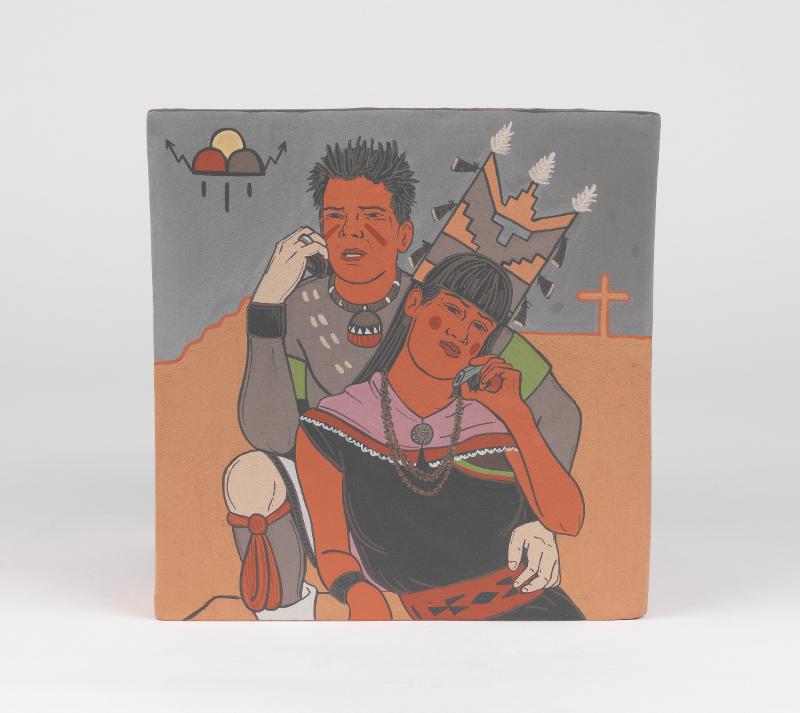 Native AMerican Voices50 minutesrecommended objectsNative American Voices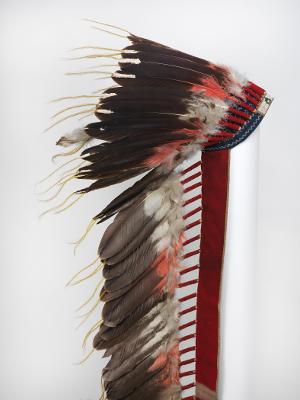 War Bonnet (31-23-142)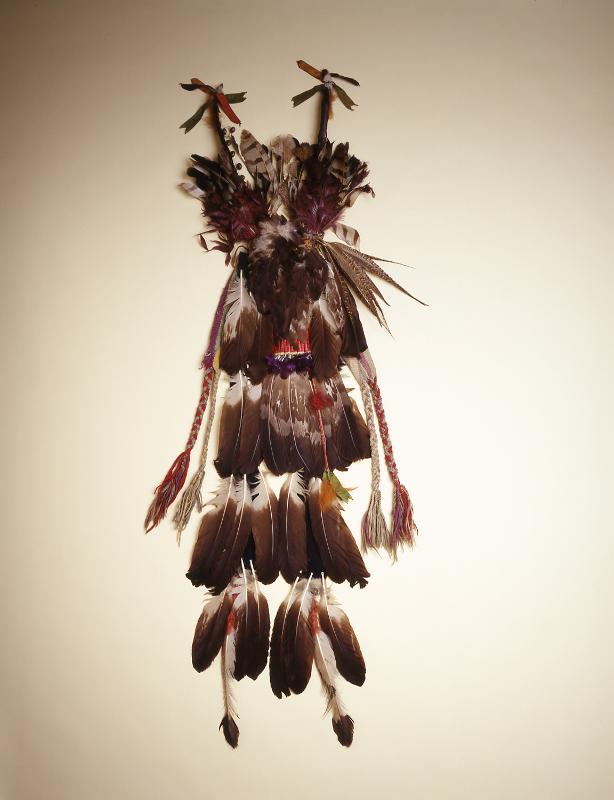 Dance Bustle (45-15-537)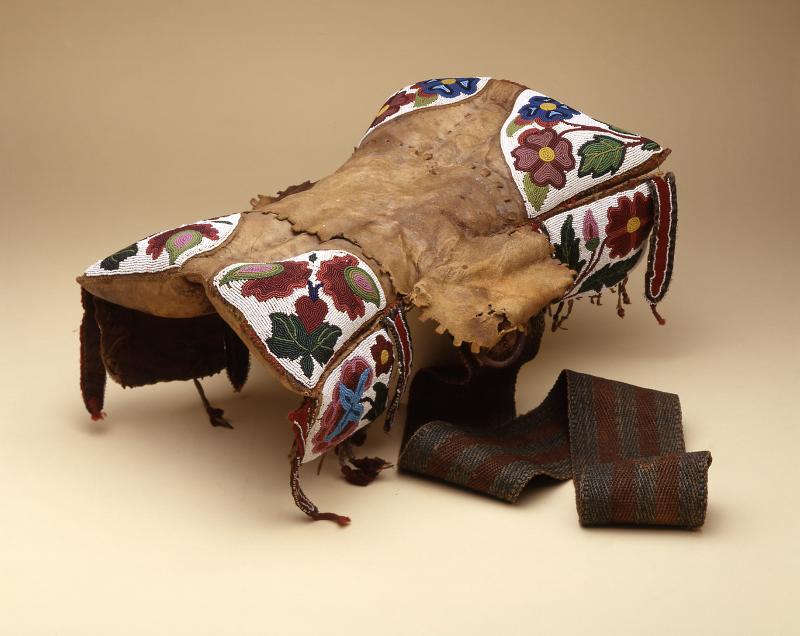 Saddle (81-28-1)recommended objects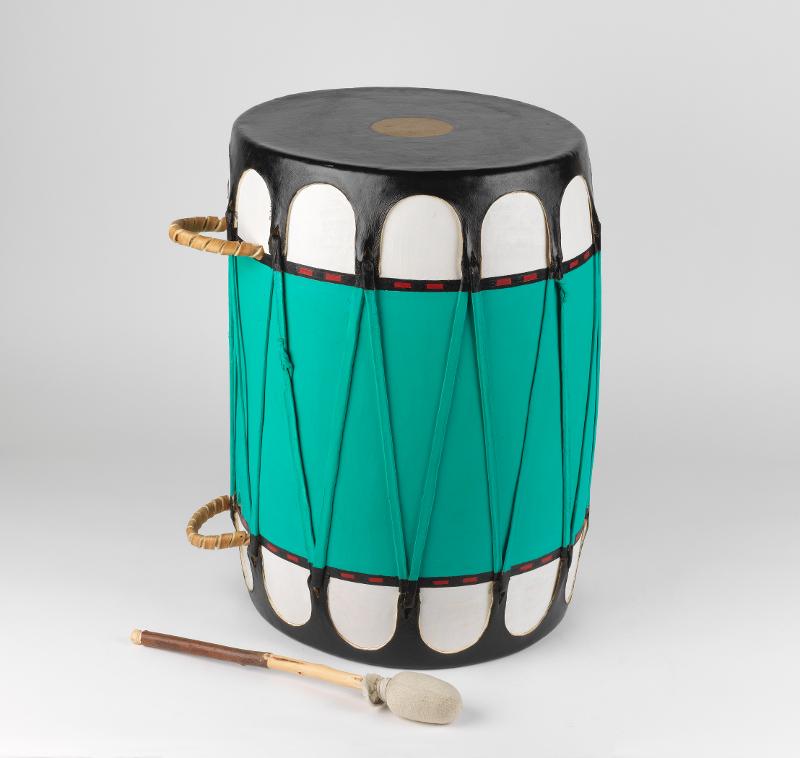 Drum (99-9-1A)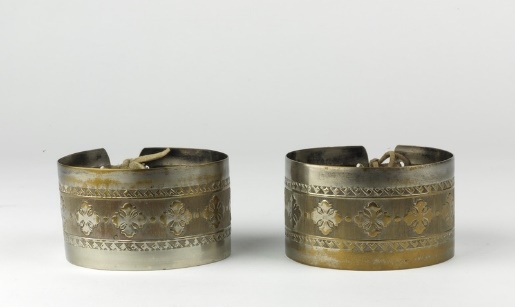 Arm Bands (45-15-682A)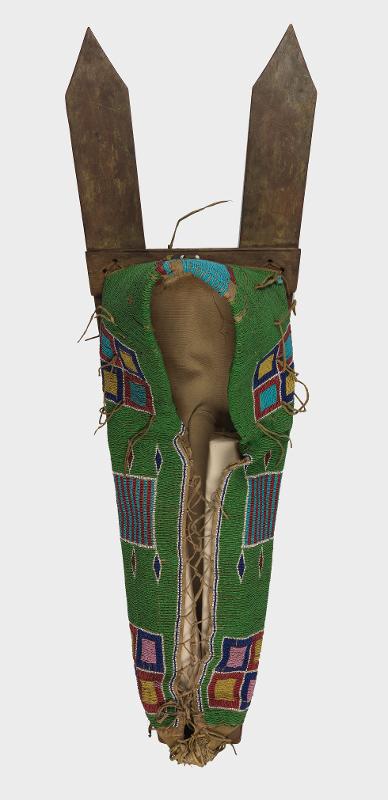 Cradle Board (29-48-19)